Роторная дробилка серии PFLink: Галерея       Получить цены и поддержки Роторная дробилка серии PF представленна то,что Kefid поглотили отечественные и зарубежные передовые технологии, и разработали последные поколения роторной дробилки. По сравнению с ударной дробилкой роторная дробилка имеет большюю степень дробления, и может более эффективно использовать ударную энергию ротора, является предпочтительными устройствами в дробильной промышленности каменей и гравиев.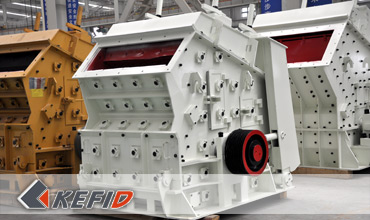 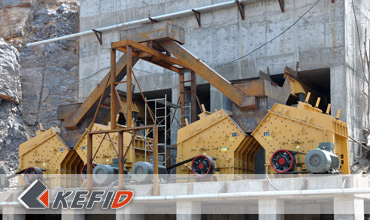 Главные особенности1. большое загрузочное отверстие, высокая дробильная камера;
2. правильная кубическая форма продукции, и хорошая форма частиц;
3. жесткость лучше, ротор имеет большую инерцию вращения;
4. прочное износ, и механическое истирание маленько;
5. применяют новый ротор, более высокая производительность;
6. более дробильная степень, лучше дробильная функция, и низкое энергопотребление:
7. простая конструкция, экономичность и надежность.ПримененияРоторные дробилки используюься для крупного и мелкого дробления малой абразивности, таких как: известнят, доломит, мергель, мрамор, гипс и другие подобые материалы. Размер разгрузочного гранула можно регулировать, дробильные спецификации разнообразные.Эта дробильная серия подойдёт для 100мм-500мм зернистостей, максимально не должно превышать указанного значения. В соответствии с расстоянием  между молотом и подкладкой пользователь можно получает разные зернистости.Принцип действияРазрушение материала происходит за счет ударов отдельных кусков о била закрепленные на вращающемся роторе. Ударом била куски дробятся и отбрасываются на отбойные плиты. Куски материала, близкие по размеру к величине выходной щели, проходят через нее, а крупные куски снова попадают на била ротора и дробятся до требуемого размера. Таким образом, в роторных дробилках разрушение материала достигается за счет удара била, удара об отбойные плиты, а также удара кусков дробимого материала друг о друга.Технические параметрыПримечание: Любые изменения технических данных o Роторная дробилка серии PF не должно быть сообщено дополнительно.Наша группа продажКонтактыМодельНорма (mm)Размер входа (mm)Макс. зернистость питателя (mm)производительность(т/ч)Мощность (кВт)Масса (t)PF1007Φ1000×700400×73030015-30376PF1010Φ1000×1050400×108035050-807512.5PF1210Φ1250×1050400×108035070-13011016.5PF1214Φ1250×1400400×143035090-18013219PF1315Φ1320×1500860×1520500120-25020024PF1320Φ1320×2000860×2030500160-35026027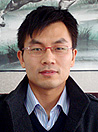 Kevin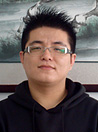 Johnny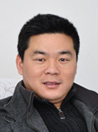 PeterShanghaiTel: +86-21-50458961Fax: +86-21-50458962E-mail: sales@kefidinc.comTel: + 86-371-67999255Fax: +86-371-67998980E-mail: david@kefidinc.comПродукцияГалереяМобильная дробилкана гусеничном ходуМобильная щековая дробилкаМобильная роторная дробилкаМобильная конусная дробилкаVSI мобильная дробилкаСтационарная дробилкащековая дробилкароторная дробилкаконусная дробилкаударная дробилкапроизводственная линияЛиния для производство щебняЛиния для производство пескамельницаVM вертикальная мельницаMTW трапецеидальная мельницаHGM мельница микропорошкаЕвропейская молотковая дробилкатрапецеидальная мельницаМельница высокого давленияшаровая мельницаМельница RaymondГрохот & Пескомойкавибрационный грохотСпиральная пескомойкаколесная пескомойкаПитатель & конвейерВибрационный питательленточный конвейерCrushingMobile Crushing PlantStationary Crushing PlantJaw CrusherImpact CrusherCone CrusherVSI CrusherAggregate Production LineGrinding MillVertical Grinding MillMTW Series Trapezoid MillMicro Powder MillTrapezium MillHigh Pressure MillRaymond MillBall MillEuropean Hammer MillScreening & WashingVibrating ScreenSand Washing MachineFeeding & ConveyingVibrating FeederBelt ConveyorDelivery of ProductsTechnologyWorkshopClients Visit and ExhibitonCorporate Culture